本所邀請到吳中書(中華經濟研究院院長)至本所進行交流研討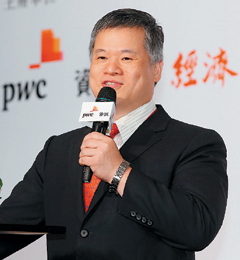 